*	ŠIFROVACÍ HRA QR BAROKO soutěžní karty na webu nebo ve výdejním okénku TYMY  8.00 - 15.30*	TVOŘENÍ S TYMY  - TAŠTIČKY PLNÉ TVOŘIVÉHO PŘEKVAPENÍtaštičky s materiálem a metodickým postupem si můžete zakoupit ve výdejním okénku TYMY 	8.00 - 15.30, cena taštiček 30,- až 150,-Kč*	KAŽDÝ DEN NOVÝ SOUTĚŽNÍ KVÍZ NA PLOTĚ TYMYsoutěžní karty získáte ve výdejním okénku TYMY  9.00 - 15.30, dvě obtížnosti*	KAŽDÝ DEN NOVÁ SPORTOVNÍ A TANEČNÍ VÝZVASledujte FB  TYMYCENTRUM*	ČTENÍ NA POKRAČOVÁNÍ – HONZÍKOVA CESTASledujte FB  TYMYCENTRUM*	UJDETE 30, 60, NEBO 100 KM?Jarní výzva, putovní kartu si můžete stáhnout na webu nebo ve výdejním okénku TYMY  8.00 - 15.30Výzva trvá až do června 2021. Získat můžete bronzovou, stříbrnou nebo zlatou plaketu.*	MALOVANÉ PUTOVNÍ KAMÍNKYNamalujte si kamínek a přijďte si ho vyměnit za jiný. Souřadnice místa výměny sledujte FB  TYMYCENTRUM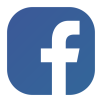 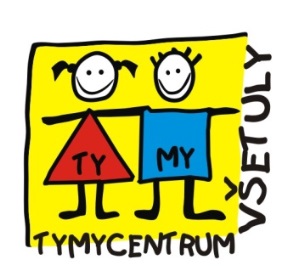 Kontakt : SVČ Holešov,p.o. Sokolská 70, Holešov 769 01, 573 396 928, www.tymycentrum.cz 